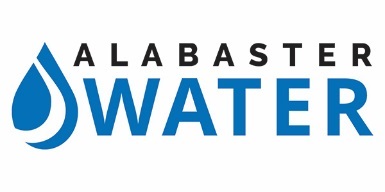 FOR IMMEDIATE RELEASE                                                           December 14, 2018UPDATED – 12:00 PMBoil Water Notice Rescinded and Lifted for All Alabaster ResidentsAlabaster, AL – The BOIL WATER NOTICE issued by the Alabaster Water Board on December 12, 2018 has been RESCINDED and LIFTED effective 12:00 PM Friday, December 14, 2018.  Bacteriologic testing conducted on December 13, 2018 was negative for bacteria.The boiling of water in the affected area is no longer required.  All water in Alabaster is safe to drink and cook with from the tap.For residents who have questions, please contact Alabaster Water at               205-663-6155.